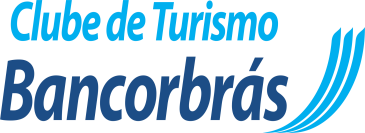 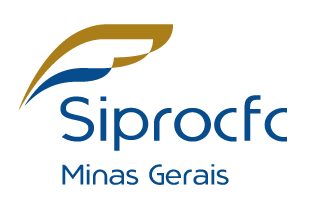 Formulário para o Preenchimento de adesão ao Clube de Turismo BancorbrásDADOS DE PAGAMENTO:__________________________________________Assinatura do Solicitante          CPF:Títulos de Turismo:Títulos de Turismo:Títulos de Turismo:Títulos de Turismo:Títulos de Turismo:Títulos de Turismo:Títulos de Turismo:Títulos de Turismo:(  ) executivo para 2 pessoas (R$172,00 mensal)(  ) executivo para 3 pessoas (R$203,00 mensal)(  ) superior para 2 pessoas (R$241,00 mensal)(  ) superior para 3 pessoas (R$302,00 mensal) (  ) executivo para 2 pessoas (R$172,00 mensal)(  ) executivo para 3 pessoas (R$203,00 mensal)(  ) superior para 2 pessoas (R$241,00 mensal)(  ) superior para 3 pessoas (R$302,00 mensal) (  ) executivo para 2 pessoas (R$172,00 mensal)(  ) executivo para 3 pessoas (R$203,00 mensal)(  ) superior para 2 pessoas (R$241,00 mensal)(  ) superior para 3 pessoas (R$302,00 mensal) (  ) executivo para 2 pessoas (R$172,00 mensal)(  ) executivo para 3 pessoas (R$203,00 mensal)(  ) superior para 2 pessoas (R$241,00 mensal)(  ) superior para 3 pessoas (R$302,00 mensal) (  ) executivo para 2 pessoas (R$172,00 mensal)(  ) executivo para 3 pessoas (R$203,00 mensal)(  ) superior para 2 pessoas (R$241,00 mensal)(  ) superior para 3 pessoas (R$302,00 mensal) (  ) executivo para 2 pessoas (R$172,00 mensal)(  ) executivo para 3 pessoas (R$203,00 mensal)(  ) superior para 2 pessoas (R$241,00 mensal)(  ) superior para 3 pessoas (R$302,00 mensal) (  ) executivo para 2 pessoas (R$172,00 mensal)(  ) executivo para 3 pessoas (R$203,00 mensal)(  ) superior para 2 pessoas (R$241,00 mensal)(  ) superior para 3 pessoas (R$302,00 mensal) (  ) executivo para 2 pessoas (R$172,00 mensal)(  ) executivo para 3 pessoas (R$203,00 mensal)(  ) superior para 2 pessoas (R$241,00 mensal)(  ) superior para 3 pessoas (R$302,00 mensal) Nome completo:Nome completo:Nome completo:Nome completo:Estado civil?CPF:Identidade:Identidade:Órgão expedidor:Data de nascimento:Telefone celular com DDD: Telefone celular com DDD: Telefone celular com DDD: Telefone residencial com DDD:Telefone residencial com DDD:E-mail:E-mail:E-mail:E-mail:E-mail:Tem filhos?                        Tem filhos?                        Tem filhos?                        Quantos:Quantos:Data de nascimento dos filhos: Data de nascimento dos filhos: Data de nascimento dos filhos: Data de nascimento dos filhos: Data de nascimento dos filhos: Profissão:Profissão:Escolaridade: Escolaridade: Escolaridade: Endereço completo:Endereço completo:Endereço completo:Endereço completo:Endereço completo:CEP:CEP:CEP:CEP:CEP:Cidade:Cidade:Cidade:Cidade:Cidade:Forma de pagamento: Débito em conta ou cartão de crédito do titularForma de pagamento: Débito em conta ou cartão de crédito do titularForma de pagamento: Débito em conta ou cartão de crédito do titularDébito: Banco:Agência:Conta corrente:                                Dia para débito: (  ) 8,(  ) 20 (  ) 30Dia para débito: (  ) 8,(  ) 20 (  ) 30Dia para débito: (  ) 8,(  ) 20 (  ) 30Crédito:  (  ) Visa            (  ) MasterN° do cartão:                                                           Validade mês e ano: 